26º Joguinhos Abertos de Santa CatarinaEtapa Regional Oeste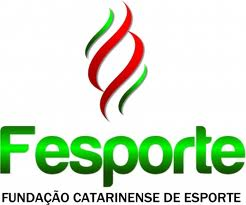 Chapecó30 de Julho a 03 de Agosto de 2013. BOLETIM 01JOÃO RAIMUNDO COLOMBOGovernador do Estado de Santa CatarinaJOSÉ ROBERTO MARTINSSecretario de Estado de Turismo, Cultura e EsporteELDIMAR CLAUDIO JAGNOWSecretario de Estado de Desenvolvimento Regional de ChapecóJOSÉ CLAUDIO CARAMORIPrefeito de ChapecóERIVALDO NUNES CAETANO JÚNIORPresidente da Fundação Catarinense de EsporteCLÓVIS MARINELLOSecretário de Juventude, Esporte e LazerALEXANDRE BECK MONGUILHOTTPresidente do Conselho Estadual de DesportoALDO ABRAHÃO MASSIPresidente do Tribunal de Justiça DesportivaDARCIO DE SAULESCoordenador GeralÉ com grande satisfação e orgulho que estamos começando em Chapecó, a etapa regional oeste  dos Joguinhos Abertos de Santa Catarina.Sem dúvida, um grande celeiro de atletas, instrumento fundamental para a formação de nomes importantes e para o sucesso do esporte amador catarinense, um exemplo para todo o país.Fomentar o esporte de base, uma tradição que está enraizada em Santa Catarina, torna-se ainda mais importante por estarmos vivendo um ciclo olímpico que vai culminar com um momento histórico para o esporte brasileiro: os Jogos Olímpicos de 2016, no Rio de Janeiro. E, quem sabe, com o esforço e o suor de cada um que vai disputar as modalidades desse evento, poderemos ter o orgulho de contar com atletas revelados na vitoriosa base catarinense representando o Brasil na maior das competições esportivas.A hora, portanto, é de superar marcas, índices e limites. É o momento de vencer na vida, principalmente, e também aqui, nesta competição. Sempre ancorados, claro, os princípios do esporte, de amizade e respeito ao oponente acima de tudo. É assim que formamos campeões do esporte e da vida.Erivaldo Nunes Caetano JuniorPresidente da FesporteÉ com imenso prazer que a Secretaria de Desenvolvimento Regional (SDR) de Chapecó, em nome do Governo do Estado de Santa Catarina, recebe as delegações dos 28 municípios que vão disputar até o dia 03 de agosto a fase regional dos Joguinhos Abertos de Santa Catarina, que este ano chega a sua 26ª edição. Desejo boa sorte aos mais de mil atletas e dirigentes esportivos e, acima de tudo, o mais importante é participar e ajudar na construção de um futuro melhor para os nossos jovens. Bons jogos e sejam todos bem vindos à Chapecó.
Eldimar Cláudio Jagnow
Secretário de Estado do Desenvolvimento Regional de Chapecó	A Administração Municipal de Chapecó tem o prazer de dar as boas vindas e, evidentemente sente-se honrada com a presença de todos os atletas e dirigentes dos municípios presentes na Fase Regional Oeste dos Joguinhos Abertos de Santa Catarina – 26ª edição.	Investimos no esporte por acreditarmos nos grandes desafios sociais proporcionados, contribuindo de forma significativa na formação do cidadão. Também melhorando a saúde, desenvolvendo o espirito de cooperação, equilíbrio emocional e autoestima, dentre outros.	Desejamos que o esforço e a determinação da nossa juventude catarinense sejam sementes que levarão a colheita de muitas conquistas no mundo do esporte.José CaramoriPrefeito de Chapecó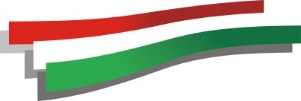 TRIBUNAL DE JUSTIÇA DESPORTIVA DE SANTA CATARINAATO DE NOMEAÇÃO Nº 19/2013/PROC/TJD/SCO Presidente do Tribunal de Justiça Desportiva de Santa Catarina – TJD/SC, no uso de suas atribuições legais e com fulcro nos Artigos 8º; 9º; 10º; 29º, § 2º e 113º do Código de Justiça Desportiva de Santa Catarina-CJD/SC (Resolução CED nº 02/2013), tendo em vista a realização dos eventos do calendário oficial da FESPORTE no ano de 2013, no âmbito da 4ª SDR, com sede em Chapecó, RESOLVE: ART. 1º – NOMEAR os seguintes membros dos órgãos judicantes para comporem e atuarem nas Comissões Disciplinar e Pedagógica Esportiva, conforme procedimentos de estilo, na forma que segue:I – Na COMISSÃO DISCIPLINAR, respectivamente:Ricardo Rolim de Moura, na qualidade de Presidente;Eder Werlang; Valmor Scolari; Sergio Picolli e Amauri Giordan, todos na qualidade de Auditor.II – Na COMISSÃO PEDAGÓGICA ESPORTIVA, respectivamente:Luciana Giacobe, na qualidade de Professora de Educação Física;Anai Aparecida Parizotto, na qualidade de Pedagoga;Ana Luiza Lermem e Francieli Kosczinski, integrando o Conselho Tutelar.Art. 2º – Em conjunto com o Procurador Geral de Justiça Desportiva de Santa Catarina, este a DESIGNAR e aquele a NOMEAR o Senhor Mateus Scolari, para exercer a função de Procurador de Justiça Desportiva no âmbito das supracitadas Comissões.Art. 3º – NOMEAR a Senhora Priscila Kosczinski, para exercer a função de Secretário das referidas Comissões. ART. 4º – Os Presidentes das Comissões Disciplinar e Pedagógica Esportiva, deverão, após o encerramento do evento, encaminhar ao Tribunal de Justiça Desportivo de Santa Catarina – TJD/SC, no prazo de 30 (trinta) dias, relatório das atividades de sua Comissão, acompanhado de todos os processos julgados.ART. 5º – Este Ato entra em vigor nesta data, revogando-se as disposições que lhe são contrárias.Florianópolis, 22 de abril de 2013.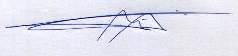 Aldo Abrahão Massih Junior			Luciano HostinsPresidente do TJD/SC				Procurador Geral de Justiça DesportivaPRESIDENTE DE HONRAJOSÉ CLAUDIO CARAMORIVICE-PREFEITO DE CHAPECÓLUCIANO BULIGONPRESIDENTE CCOCLÓVIS MARINELLOVICE-PRESIDENTERONI JEFERSON DIDOMÊNICO – (049) 9102-7420SECRETÁRIO EXECUTIVOFLÁVIA BARBOSA - (049) 9977-2165E-MAIL: esporte.rendimento@chapeco.sc.gov.brSECRETÁRIO GERALROSANE COLETTI - (049) 3322-0058E-MAIL: esporte@chapeco.sc.gov.brCOMISSÃO FINANCEIRAJURACI CARBONERA - (049) 9972-4663JOSÉ DOS SANTOS – (049) 3322-0058E-MAIL:  esporte.lazer@chapeco.sc.gov.brCOMISSÃO TÉCNICASÉRGIO PÍCCOLLI - (049)9977-6776RAFAEL FOPPA - (049)9951-1924LUÍZ BAYS - (049)9977-1243E-MAIL: esporte.participação@chapeco.sc.gov.brCOORDENADOR DE MODALIDADECLAUDIO BISSOLOTTI- (049) 9927-1162 / 8433-3292MURILO FABIANO DE FARIA - (049) 9975-2671MARCOS ANTÔNIO CÉSAR- (049) 9994-9333E-MAIL:  esporte.rendimento@chapeco.sc.gov.brCOMISSÃO DE ALOJAMENTONARDELI DA ROSA - (049) 8405-5022SILVÊNIO MERGEN - (049) 9977-0871GIOVANI BET- (049) 9998-5695JEROMAR(ELETRICISTA) -(049) 9997-5784COMISSÃO DE TRANPORTE E MATERIAISCLAUDIONOR DOS SANTOS - (049) 9977-4254JOÃO DOS SANTOS- (049) 9991-3718E-MAIL:  esporte.patrimonio@chapeco.sc.gov.brCOMISSÃO DE SAÚDECLEIDENARA WEIRICH FONE:- (049)3321-0090GIOVANA SCHNEIDERCOMISSÃO DE IMPRENSA/PROTOCOLOS E DIVULGAÇÃOCÉSAR DA LUZ – (049) 8412-6907/9994-4333E-MAIL:  chama.nativa@yahoo.com.brCOMISSÃO DE ABERTURA E ENCERRAMENTOKAREN RIGO(049) 3322-0058SANDRA PREZZOTTOCOMISSÃO DE PREMIAÇÃOMARI TOMASI – (049) 3322-0058E-MAIL:  esporte.paradesporto@chapeco.sc.gov.brCOMISSÃO DE LIMPEZA E MANUTENÇÃOMANDI- (049)9978-4348NEIDELENOO Presidente da Fundação Catarinense de Esporte, no uso de suas atribuições estabelecidas pelo artigo 15 de seu Estatuto conforme Decreto nº 3.591 de 21 de dezembro de 1998;RESOLVE:ANTECIPAR a realização das modalidades de Ginástica Artística e Natação, da 13ª edição dos Jogos da Juventude Catarinense – OLESC, para o período de 29 a 31 de agosto, conforme previsto no artigo 15 § 2 do regulamento geral. Estas modalidades serão realizadas no município de Blumenau nas dependências do SESI. Florianópolis, 12 de julho de 2013.Erivaldo Nunes Caetano JuniorPresidente da FesporteDia 30 de Julho de 2013 é o prazo final para desistência dos classificados da etapa regional da OLESC, modalidade automaticamente classificada para etapa estadual, convocação e inclusão de atleta para etapa estadual, efetuado pelo município por meio do site da FESPORTE no ícone CADASTRO DE ATLETA e protocolado junto ao Integrador Esportivo.A Coordenação Geral da Etapa Regional dos 26º Joguinhos Abertos de Santa Catarina, no uso desuas atribuições e em conformidade com o artigo 77 do regulamento Geral, comunica aalteração na  programação da modalidade de Handebol, conforme segue.Programação atual:Programação alterada:COMISSÃO DE HONRAMENSAGEM DA FESPORTEMENSAGEM DO SECRETÁRIO REGIONALMENSAGEM DO PREFEITO ATO DE NOMEAÇÃO LOCAIS DE COMPETIÇÃO FUTEBOLCAMPO AURORA FACH IIGINÁSIO SER AURORA – FACH 2RUA ANTÔNIO MORANDINI Nº 811 EBAIRRO SAIC(ao lado do antigo Frigorífico Chapecó)CAMPO DA UNOESCAV. NEREU RAMOS Nº 3777BAIRRO SEMINÁRIOFUTSAL MASCULINOGINÁSIO SEST/SENATRUA LEOPOLDO SANDER Nº 3500 DBAIRRO ENGENHO BRAUMFONE: 3319-6100FUTSAL FEMININOEEB. LOURDES LAGORUA CARAMURU Nº 300 BAIRRO BELA VISTAFONE: 3324-3530HANDEBOLGINASIO EEB. ZÉLIA SCHARFFRUA BORGES DE MEDEIROS Nº 1341BAIRRO PRESIDENTE MÉDICIFONE: 3323-1804/3328-9984VOLEIBOLGINÁSIO IVO SILVEIRARUA CLEVELÂNDIA  Nº 807 ECENTROFONE: 3322-0058LOCAIS DE ALOJAMENTO EBM RUI BARBOSARUA BRASÍLIA Nº 460 BAIRRO JARDIM ITÁLIAFONE: 3322-3869CONCÓRDIAEBM ANDRÉ MARAFONRUA ISRAEL Nº 1850BAIRRO ESPLANADAFONE: 3328-3328BELMONTE TIGRINHOSEBM MARIA BORDIGNON DESTRIRUA BOM JESUS DA SERRA 460BAIRRO ELDORADOFONE: 3324-0107CUNHA PORÃEBM ZÉLIA MUNZIRUA PIRATUBA Nº 9999 BAIRRO ALVORADAFONE: 3324-0489MARAVILHAEBM DIOGO ALVES DA SILVARUA PARDAIS Nº 455 ELOTEAMENTO JARDIM DO LAGOFONE: 3328-4073CAIBIIPIRAEBM SÃO CRISTÓVÃORUA PRUDENTE DE MORAES Nº 815 DBAIRRO SÃO CRISTÓVÃOFONE: 3324-5297PARAISOPASSOS MAIAIRANIPIRATUBAEBM CLARA URMANN ROSARUA MODESTO BACCARIN S/NBAIRRO PARQUE DAS PALMEIRASFONE: 3328-4249IPORÃ DO OESTEEBM DILSO CECCINRUA PERNANBUCO Nº 859 DBAIRRO SANTO ANTÔNIOFONE: 3323-3641GUARACIABAEBM FLORESTAN FERNANDESRUA ROMA Nº 1182 EBAIRRO LÍDERFONE: 3329-6412SÃO JOSÉ DO CEDROEEB LOURDES SARTURI LAGOGESTOR: WANDERLEI JOSÉ KOSCZINSKI RUA CARAMURU Nº 300 BAIRRO BELA VISTAFONE: (049)3324-3530TUNÁPOLISSÃO JOÃO DO OESTEPINHALZINHOITAPIRANGA IPUMIRIMMODELOPALMA SOLACCO - FESPORTESECRETARIA DA JUVENTUDE, ESPORTE E LAZER DE CHAPECÓENDEREÇO: Rua Clevelândia 807E - CentroHORÁRIO DE FUNCIONAMENTO: 8h ÀS 21hCERIMONIAL DE ABERTURALOCAL: Ginásio de Esportes Ivo SilveiraDIA: 30.07.2013 HORÁRIO: 19h30min COMISSÃO CENTRAL ORGANIZADORA CENTRAL DA CCO – ETAPA REGIONAL OESTE26º JOGUINHOS ABERTOS DE SANTA CATARINATELEFONE (049) 3322-0058ENDEREÇO – RUA CLEVELÂNDIA Nº 807 EBAIRRO CENTROE-MAIL: esporte@chapeco.sc.gov.brMUNICIPIOS PARTICIPANTES1BELMONTE2CAIBI3CHAPECÓ4CONCÓRDIA5CORONEL FREITAS6CUNHA PORÃ7GUARACIABA8IPIRA9IRANI10IPORÃ DO OESTE11IPUMIRIM12ITAPIRANGA13MARAVILHA14MODELO15PALMITOS16PALMA SOLA17PASSOS MAIA18PINHALZINHO19PIRATUBA20SÃO CARLOS21SÃO JOÃO  DO OESTE22SÃO JOSÉ DO CEDRO23SÃO LOURENÇO D’OESTE24SAUDADES25SEARA26TIGRINHOS27TUNÁPOLIS28XANXERÊRESOLUÇÃO Nº 11/2013COMUNICADOF O R M A Ç Ã O   D A S   C H A V E S  F U T E B O L  M A S C U L I N O  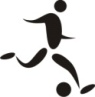 CHAVE [ A ]CHAVE [ A ]CHAVE [ B ]CHAVE [ B ]CHAVE [ C ]CHAVE [ C ]1SEARA4CHAPECÓ8CONCÓRDIA2MARAVILHA5XANXERÊ9CAIBI3IPORÃ DO OESTE6PALMITOS10TUNÁPOLIS7GUARACIABA11SÃO CARLOSF U T E B O L  F E M I N I N O  CHAVE [ A ]CHAVE [ A ]1SÃO JOÃO DO OESTE2TIGRINHOS3TUNÁPOLISF U T S A L  M A S C U L I N O  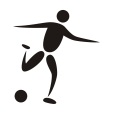 CHAVE [ A ]CHAVE [ A ]CHAVE [ B ]CHAVE [ B ]CHAVE [ C ]CHAVE [ C ]1CONCÓRDIA4MARAVILHA8CUNHA PORÃ2SÃO JOSÉ DO CEDRO5BELMONTE9PASSOS MAIA3PIRATUBA6SÃO LOURENÇO DO OESTE10PARAISO7CORONEL FREITAS11IRANIF U T S A L  F E M I N I N O  CHAVE [ A ]CHAVE [ A ]CHAVE [ B ]CHAVE [ B ]CHAVE [ C ]CHAVE [ C ]1SÃO LOURENÇO DO OESTE4CONCÓRDIA8PALMITOS2PINHALZINHO5IPUMIRIM9ITAPIRANGA3XANXERÊ6SÃO CARLOS10IPIRA7IPORÃ DO OESTE11MODELOH A N D E B O L  M A S C U L I N O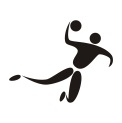 CHAVE [ A ]CHAVE [ A ]1SÃO JOSÉ DO CEDRO2SEARA3CHAPECÓ4SAUDADESH A N D E B O L  F E M I N I N O CHAVE [ A ]CHAVE [ A ]1TUNÁPOLIS2PALMA SOLA3SAUDADES4CHAPECÓV O L E I B O L  M A S C U L I N O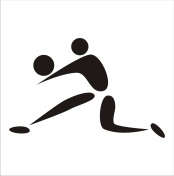 CHAVE [ A ]CHAVE [ A ]1ITAPIRANGA2CHAPECÓ3MARAVILHA4SÃO CARLOSV O L E I B O L  F E M I N I N OCHAVE [ A ]CHAVE [ A ]CHAVE [ B ]CHAVE [ B ]1SAUDADES4GUARACIABA2MARAVILHA5PINHALZINHO3CHAPECÓ6CUNHA PORÃNOTA OFICIAL Nº 01/13PROGRAMAÇÃO PARA O DIA 31/07/2013 – QUARTA FEIRAHANDEBOLHANDEBOLHANDEBOLLocal de competição: Ginásio de Esportes da EEB Zélia ScharfRua Borges de Medeiros – Bairro Presidente MediciLocal de competição: Ginásio de Esportes da EEB Zélia ScharfRua Borges de Medeiros – Bairro Presidente MediciLocal de competição: Ginásio de Esportes da EEB Zélia ScharfRua Borges de Medeiros – Bairro Presidente MediciLocal de competição: Ginásio de Esportes da EEB Zélia ScharfRua Borges de Medeiros – Bairro Presidente MediciLocal de competição: Ginásio de Esportes da EEB Zélia ScharfRua Borges de Medeiros – Bairro Presidente Medici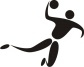 JogoSexoHoraMunicípio [A]Município [A]XMunicípio [B]Município [B]Chave43F16:30PALMA SOLAXCHAPECÓU44M17:45CHAPECÓXSÃO JOSÉ DO CEDROUHANDEBOLHANDEBOLHANDEBOLLocal de competição: Ginásio de Esportes da EEB Zélia ScharfRua Borges de Medeiros – Bairro Presidente MediciLocal de competição: Ginásio de Esportes da EEB Zélia ScharfRua Borges de Medeiros – Bairro Presidente MediciLocal de competição: Ginásio de Esportes da EEB Zélia ScharfRua Borges de Medeiros – Bairro Presidente MediciLocal de competição: Ginásio de Esportes da EEB Zélia ScharfRua Borges de Medeiros – Bairro Presidente MediciLocal de competição: Ginásio de Esportes da EEB Zélia ScharfRua Borges de Medeiros – Bairro Presidente MediciJogoSexoHoraMunicípio [A]Município [A]XMunicípio [B]Município [B]Chave43M16:30CHAPECÓXSÃO JOSÉ DO CEDROU44F17:45PALMA SOLAXCHAPECÓUPROGRAMAÇÃO PARA O DIA 30/07/2013 – TERÇA FEIRAFUTEBOLFUTEBOLFUTEBOLLocal de competição:  Campo da AURORA – FACH IIRua Antonio Morandini – Bairro SAIC Local de competição:  Campo da AURORA – FACH IIRua Antonio Morandini – Bairro SAIC Local de competição:  Campo da AURORA – FACH IIRua Antonio Morandini – Bairro SAIC Local de competição:  Campo da AURORA – FACH IIRua Antonio Morandini – Bairro SAIC Local de competição:  Campo da AURORA – FACH IIRua Antonio Morandini – Bairro SAIC 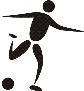 JogoSexoHoraMunicípio [A]Município [A]XMunicípio [B]Município [B]Chave1M10:00MARAVILHAXIPORÃ DO OESTEA2M14:00XANXERÊXPALMITOSB3M15:15CHAPECÓXGUARACIABABFUTEBOLFUTEBOLFUTEBOLLocal de competição: Campo da UNOESCAvenida Nereu Ramos – Bairro SeminárioLocal de competição: Campo da UNOESCAvenida Nereu Ramos – Bairro SeminárioLocal de competição: Campo da UNOESCAvenida Nereu Ramos – Bairro SeminárioLocal de competição: Campo da UNOESCAvenida Nereu Ramos – Bairro SeminárioLocal de competição: Campo da UNOESCAvenida Nereu Ramos – Bairro SeminárioJogoSexoHoraMunicípio [A]Município [A]XMunicípio [B]Município [B]Chave4F10:00TIGRINHOSXTUNÁPOLISU5M14:00CONCÓRDIAXSÃO CARLOSC6M15:15CAIBIXTUNÁPOLISCFUTSALFUTSALFUTSALLocal de competição: Ginásio de Esportes SEST-SENATRua Leopoldo Sander – Bairro Engenho BraumLocal de competição: Ginásio de Esportes SEST-SENATRua Leopoldo Sander – Bairro Engenho BraumLocal de competição: Ginásio de Esportes SEST-SENATRua Leopoldo Sander – Bairro Engenho BraumLocal de competição: Ginásio de Esportes SEST-SENATRua Leopoldo Sander – Bairro Engenho BraumLocal de competição: Ginásio de Esportes SEST-SENATRua Leopoldo Sander – Bairro Engenho BraumJogoSexoHoraMunicípio [A]Município [A]XMunicípio [B]Município [B]Chave7M10:00SÃO JOSÉ DO CEDROXPIRATUBAA8M11:15CUNHA PORÃXIRANIC9M13:30BELMONTEXSÃO LOURENÇO DO OESTEB10M14:45MARAVILHAXCORONEL FREITASB11M16:00PASSOS MAIAXPARAÍSOCFUTSALFUTSALFUTSALLocal de competição: Ginásio de Esportes da EEB Lourdes LagoRua Caramuru – Bairro Bela VistaLocal de competição: Ginásio de Esportes da EEB Lourdes LagoRua Caramuru – Bairro Bela VistaLocal de competição: Ginásio de Esportes da EEB Lourdes LagoRua Caramuru – Bairro Bela VistaLocal de competição: Ginásio de Esportes da EEB Lourdes LagoRua Caramuru – Bairro Bela VistaLocal de competição: Ginásio de Esportes da EEB Lourdes LagoRua Caramuru – Bairro Bela VistaJogoSexoHoraMunicípio [A]Município [A]XMunicípio [B]Município [B]Chave12F13:00PINHALZINHOXXANXERÊA13F14:00CONCÓRDIAXIPORÃ DO OESTEB14F15:00PALMITOSXMODELOC15F16:00IPUMIRIMXSÃO CARLOSB16F17:00ITAPIRANGAXIPIRACPROGRAMAÇÃO PARA O DIA 30/07/2013 – TERÇA FEIRAHANDEBOLHANDEBOLHANDEBOLLocal de competição: Ginásio de Esportes da EEB Zélia ScharfRua Borges de Medeiros – Bairro Presidente MediciLocal de competição: Ginásio de Esportes da EEB Zélia ScharfRua Borges de Medeiros – Bairro Presidente MediciLocal de competição: Ginásio de Esportes da EEB Zélia ScharfRua Borges de Medeiros – Bairro Presidente MediciLocal de competição: Ginásio de Esportes da EEB Zélia ScharfRua Borges de Medeiros – Bairro Presidente MediciLocal de competição: Ginásio de Esportes da EEB Zélia ScharfRua Borges de Medeiros – Bairro Presidente MediciJogoSexoHoraMunicípio [A]Município [A]XMunicípio [B]Município [B]Chave17M13:30SÃO JOSÉ DO CEDROXSAUDADESU18F14:45PALMA SOLA XSAUDADESU19F16:00TUNÁPOLISXCHAPECÓU20M17:15SEARAXCHAPECÓUVOLEIBOLVOLEIBOLVOLEIBOLLocal de competição: Ginásio de Esportes Ivo SilveiraRua Clevelândia – CentroLocal de competição: Ginásio de Esportes Ivo SilveiraRua Clevelândia – CentroLocal de competição: Ginásio de Esportes Ivo SilveiraRua Clevelândia – CentroLocal de competição: Ginásio de Esportes Ivo SilveiraRua Clevelândia – CentroLocal de competição: Ginásio de Esportes Ivo SilveiraRua Clevelândia – Centro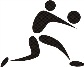 JogoSexoHoraMunicípio [A]Município [A]XMunicípio [B]Município [B]Chave21M10:00ITAPIRANGAXSÃO CARLOSU22F14:00PINHALZINHOXCUNHA PORÃB23F15:30MARAVILHAXCHAPECÓACERIMONIAL DE ABERTURA: 19h30mCERIMONIAL DE ABERTURA: 19h30mCERIMONIAL DE ABERTURA: 19h30mCERIMONIAL DE ABERTURA: 19h30mCERIMONIAL DE ABERTURA: 19h30mCERIMONIAL DE ABERTURA: 19h30mCERIMONIAL DE ABERTURA: 19h30mCERIMONIAL DE ABERTURA: 19h30mCERIMONIAL DE ABERTURA: 19h30m24M20:30CHAPECÓXMARAVILHAUPROGRAMAÇÃO PARA O DIA 31/07/2013 – QUARTA FEIRAFUTEBOLFUTEBOLFUTEBOLLocal de competição: Campo da AURORA – FACH IIRua Antonio Morandini – Bairro SAIC Local de competição: Campo da AURORA – FACH IIRua Antonio Morandini – Bairro SAIC Local de competição: Campo da AURORA – FACH IIRua Antonio Morandini – Bairro SAIC Local de competição: Campo da AURORA – FACH IIRua Antonio Morandini – Bairro SAIC Local de competição: Campo da AURORA – FACH IIRua Antonio Morandini – Bairro SAIC JogoSexoHoraMunicípio [A]Município [A]XMunicípio [B]Município [B]Chave25M10:00PERD. JOGO 1 ou IPORÃ OESTEXSEARAA26M14:00XANXERÊXGUARACIABAB27M15:15PALMITOSXCHAPECÓBFUTEBOLFUTEBOLFUTEBOLLocal de competição: Campo da UNOESCAvenida Nereu Ramos – Bairro SeminárioLocal de competição: Campo da UNOESCAvenida Nereu Ramos – Bairro SeminárioLocal de competição: Campo da UNOESCAvenida Nereu Ramos – Bairro SeminárioLocal de competição: Campo da UNOESCAvenida Nereu Ramos – Bairro SeminárioLocal de competição: Campo da UNOESCAvenida Nereu Ramos – Bairro SeminárioJogoSexoHoraMunicípio [A]Município [A]XMunicípio [B]Município [B]Chave28F10:00PERD. JOGO 4 ou TUNÁPOLISXSÃO JOÃO DO OESTEU29M14:00TUNÁPOLISXCONCÓRDIAC30M15:15CAIBIXSÃO CARLOSCFUTSALFUTSALFUTSALLocal de competição: Ginásio de Esportes SEST-SENATRua Leopoldo Sander – Bairro Engenho BraumLocal de competição: Ginásio de Esportes SEST-SENATRua Leopoldo Sander – Bairro Engenho BraumLocal de competição: Ginásio de Esportes SEST-SENATRua Leopoldo Sander – Bairro Engenho BraumLocal de competição: Ginásio de Esportes SEST-SENATRua Leopoldo Sander – Bairro Engenho BraumLocal de competição: Ginásio de Esportes SEST-SENATRua Leopoldo Sander – Bairro Engenho BraumJogoSexoHoraMunicípio [A]Município [A]XMunicípio [B]Município [B]Chave31M09:30PASSOS MAIAXIRANIC32M10:45PERD. JOGO 7 ou PIRATUBAXCONCÓRDIAA33M13:30SÃO LOURENÇO DO OESTEXMARAVILHAB34M14:45BELMONTEXCORONEL FREITASB35M16:00PARAÍSOXCUNHA PORÃCFUTSALFUTSALFUTSALLocal de competição: Ginásio de Esportes da EEB Lourdes LagoRua Caramuru – Bairro Bela VistaLocal de competição: Ginásio de Esportes da EEB Lourdes LagoRua Caramuru – Bairro Bela VistaLocal de competição: Ginásio de Esportes da EEB Lourdes LagoRua Caramuru – Bairro Bela VistaLocal de competição: Ginásio de Esportes da EEB Lourdes LagoRua Caramuru – Bairro Bela VistaLocal de competição: Ginásio de Esportes da EEB Lourdes LagoRua Caramuru – Bairro Bela VistaJogoSexoHoraMunicípio [A]Município [A]XMunicípio [B]Município [B]Chave36F13:00IPUMIRIMXIPORÃ DO OESTEB37F14:00SÃO CARLOS XCONCÓRDIAB38F15:00ITAPIRANGAXMODELOC39F16:00PERD. JOGO 12 ou XANXERÊXSÃO LOURENÇO DO OESTEA40F17:00IPIRAXPALMITOSCPROGRAMAÇÃO PARA O DIA 31/07/2013 – QUARTA FEIRAHANDEBOLHANDEBOLHANDEBOLLocal de competição: Ginásio de Esportes da EEB Zélia ScharfRua Borges de Medeiros – Bairro Presidente MediciLocal de competição: Ginásio de Esportes da EEB Zélia ScharfRua Borges de Medeiros – Bairro Presidente MediciLocal de competição: Ginásio de Esportes da EEB Zélia ScharfRua Borges de Medeiros – Bairro Presidente MediciLocal de competição: Ginásio de Esportes da EEB Zélia ScharfRua Borges de Medeiros – Bairro Presidente MediciLocal de competição: Ginásio de Esportes da EEB Zélia ScharfRua Borges de Medeiros – Bairro Presidente MediciJogoSexoHoraMunicípio [A]Município [A]XMunicípio [B]Município [B]Chave41F14:00SAUDADESXTUNÁPOLISU42M15:15SEARAXSAUDADESU43M16:30CHAPECÓXSÃO JOSÉ DO CEDROU44F17:45PALMA SOLAXCHAPECÓUVOLEIBOLVOLEIBOLVOLEIBOLLocal de competição: Ginásio de Esportes Ivo SilveiraRua Clevelândia – CentroLocal de competição: Ginásio de Esportes Ivo SilveiraRua Clevelândia – CentroLocal de competição: Ginásio de Esportes Ivo SilveiraRua Clevelândia – CentroLocal de competição: Ginásio de Esportes Ivo SilveiraRua Clevelândia – CentroLocal de competição: Ginásio de Esportes Ivo SilveiraRua Clevelândia – CentroJogoSexoHoraMunicípio [A]Município [A]XMunicípio [B]Município [B]Chave45M13:30MARAVILHAXITAPIRANGAU46F15:00PERD. JOGO 21XGUARACIABAB47F16:30PERD. JOGO 24XSAUDADESA48M18:00CHAPECÓXSÃO CARLOSUPROGRAMAÇÃO PARA O DIA 01/08/2013 – QUINTA FEIRAFUTETBOLFUTETBOLFUTETBOLLocal de competição:  Campo da AURORA – FACH IIRua Antonio Morandini – Bairro SAIC Local de competição:  Campo da AURORA – FACH IIRua Antonio Morandini – Bairro SAIC Local de competição:  Campo da AURORA – FACH IIRua Antonio Morandini – Bairro SAIC Local de competição:  Campo da AURORA – FACH IIRua Antonio Morandini – Bairro SAIC Local de competição:  Campo da AURORA – FACH IIRua Antonio Morandini – Bairro SAIC JogoSexoHoraMunicípio [A]Município [A]XMunicípio [B]Município [B]Chave49M10:00SEARAXVENC. JOGO 1 ou MARAVILHAA50M14:00GUARACIABAXPALMITOSB51M15:15CHAPECÓXXANXERÊBFUTETBOLFUTETBOLFUTETBOLLocal de competição: Campo da UNOESCAvenida Nereu Ramos – Bairro SeminárioLocal de competição: Campo da UNOESCAvenida Nereu Ramos – Bairro SeminárioLocal de competição: Campo da UNOESCAvenida Nereu Ramos – Bairro SeminárioLocal de competição: Campo da UNOESCAvenida Nereu Ramos – Bairro SeminárioLocal de competição: Campo da UNOESCAvenida Nereu Ramos – Bairro SeminárioJogoSexoHoraMunicípio [A]Município [A]XMunicípio [B]Município [B]Chave52F10:00SÃO JOÃO DO OESTEXVENC. JOGO 4 ou TIGRINHOSU53M14:00SÃO CARLOSXTUNÁPOLISC54M15:15CONCÓRDIAXCAIBICFUTSALFUTSALFUTSALLocal de competição: Ginásio de Esportes SEST-SENATRua Leopoldo Sander – Bairro Engenho BraumLocal de competição: Ginásio de Esportes SEST-SENATRua Leopoldo Sander – Bairro Engenho BraumLocal de competição: Ginásio de Esportes SEST-SENATRua Leopoldo Sander – Bairro Engenho BraumLocal de competição: Ginásio de Esportes SEST-SENATRua Leopoldo Sander – Bairro Engenho BraumLocal de competição: Ginásio de Esportes SEST-SENATRua Leopoldo Sander – Bairro Engenho Braum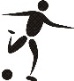 JogoSexoHoraMunicípio [A]Município [A]XMunicípio [B]Município [B]Chave55M09:30IRANIXPARAÍSOC56M10:45CUNHA PORÃXPASSOS MAIAC57M13:30CORONEL FREITASXSÃO LOURENÇO DO OESTEB58M14:45MARAVILHAXBELMONTEB59M16:00CONCÓRDIAXVENC. JOGO 7 ou S. J. CEDROAFUTSALFUTSALFUTSALLocal de competição: Ginásio de Esportes da EEB Lourdes LagoRua Caramuru – Bairro Bela VistaLocal de competição: Ginásio de Esportes da EEB Lourdes LagoRua Caramuru – Bairro Bela VistaLocal de competição: Ginásio de Esportes da EEB Lourdes LagoRua Caramuru – Bairro Bela VistaLocal de competição: Ginásio de Esportes da EEB Lourdes LagoRua Caramuru – Bairro Bela VistaLocal de competição: Ginásio de Esportes da EEB Lourdes LagoRua Caramuru – Bairro Bela VistaJogoSexoHoraMunicípio [A]Município [A]XMunicípio [B]Município [B]Chave60F13:00MODELOXIPIRAC61F14:00PALMITOSXITAPIRANGAC62F15:00CONCÓRDIAXIPUMIRIMB63F16:00IPORÃ DO OESTEXSÃO CARLOSB64F17:00SÃO LOURENÇO DO OESTEXVENC. JOGO 12 ou PINHALZINHOAPROGRAMAÇÃO PARA O DIA 01/08/2013 – QUINTA FEIRAHANDEBOLHANDEBOLHANDEBOLLocal de competição: Ginásio de Esportes da EEB Zélia ScharfRua Borges de Medeiros – Bairro Presidente MediciLocal de competição: Ginásio de Esportes da EEB Zélia ScharfRua Borges de Medeiros – Bairro Presidente MediciLocal de competição: Ginásio de Esportes da EEB Zélia ScharfRua Borges de Medeiros – Bairro Presidente MediciLocal de competição: Ginásio de Esportes da EEB Zélia ScharfRua Borges de Medeiros – Bairro Presidente MediciLocal de competição: Ginásio de Esportes da EEB Zélia ScharfRua Borges de Medeiros – Bairro Presidente MediciJogoSexoHoraMunicípio [A]Município [A]XMunicípio [B]Município [B]Chave65F14:00TUNÁPOLISXPALMA SOLAU66M15:15SÃO JOSÉ DO CEDROXSEARAU67F16:30CHAPECÓXSAUDADESU68M17:45SAUDADESXCHAPECÓUVOLEIBOLVOLEIBOLVOLEIBOLLocal de competição: Ginásio de Esportes Ivo SilveiraRua Clevelândia – CentroLocal de competição: Ginásio de Esportes Ivo SilveiraRua Clevelândia – CentroLocal de competição: Ginásio de Esportes Ivo SilveiraRua Clevelândia – CentroLocal de competição: Ginásio de Esportes Ivo SilveiraRua Clevelândia – CentroLocal de competição: Ginásio de Esportes Ivo SilveiraRua Clevelândia – CentroJogoSexoHoraMunicípio [A]Município [A]XMunicípio [B]Município [B]Chave69M13:30SÃO CARLOSXMARAVILHAU70F15:00GUARACIABAXVENC. JOGO 21B71F16:30SAUDADESXVENC. JOGO 24A72M18:00ITAPIRANGAXCHAPECÓU